Mrs. L.A. Ruff, Clerk of the Council, Street Parish Rooms, 6 Leigh Road, Street, Somerset   BA16  0HA                                          Tel.  (01458)  440588  Email   street.parish@street-pc.gov.uk               Website   www.street-pc.gov.uk	13th August 2020					PLEASE   NOTE   DATE  AND TIMEDear Sir/Madam,You are summoned to attend the Annual meeting of the Street Parish Council which willbe held virtually using Zoom with remote attendance on TUESDAY, 18TH AUGUST 2020 for the purpose of transacting the business specified in the following agenda.  Public Question Time will commence at approximately 6.55 p.m.  The Chair will allow each person who has registered with the Clerk to speak for up to 3 minutes on any subject/s and will firstly explain the procedures for the meeting.  Persons speaking will have been informed that the meeting will be recorded.  The Council meeting will commence at approximately 7 p.m. or as soon as Public Question Time is closed by the Chair.  Notes of Public Question Time on 21st and 28th July attached Page 3.  The meeting will be streamed live on YouTube on the Council’s YouTube channel at  https://www.youtube.com/channel/UCiwCtXUydITXA9OpDqQfvIA/videosIn accordance with standing orders 7 c and d, a member with a disclosable pecuniary interest must leave the meeting and be placed in the waiting room during the relevant item of business, unless permitted to remain following the grant of a dispensation.  Councillorswith an interest in relation to any item of business being transacted at a meeting under Appendix B (Other Interests) or where a matter relates to a financial interest of a friend, relative or close associate, may (i) make representations, (ii) answer questions and (iii) give evidence relating to the business being transacted but must thereafter leave the meeting and be placed in the waiting room, unless permitted to remain following the grant of a dispensation.  At a convenient time the Chair will also give this opportunity to any members of the public who have registered to speak with the Clerk prior to the meeting.Yours faithfully,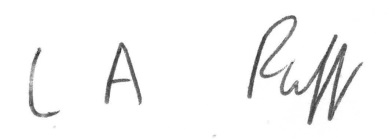 L.A. RuffClerk of the CouncilAGENDA1.	APOLOGIES FOR ABSENCE - acceptance of any reasons offered.2.	MINUTESTo approve as a correct record the minutes of the extraordinary meeting of the Council held on 28th July 2020 (attached)  Pages 4 – 7 and to ratify decision to keepHigh Street closed to end September Minute No. 25 – review 15th September	3.	MATTERS ARISING4.	DECLARATIONS OF INTEREST AND DISPENSATIONS	To receive declarations of interest from Councillors on agenda items and to	receive written requests for dispensations for disclosable pecuniary interests	(if any).  Clerk to grant any requests for dispensation as appropriate.					-    1    -					5.	COMMUNITY POLICEMAN6.	PLANNING COMMITTEETo receive the minutes of the meeting held on 21st July (attached)    Pages 8 - 9   7.	REPORT FROM CHAIR8.	PARISH PATH LIAISON OFFICER – County Cllr. Leyshon to give a verbal report on behalf of PPLO Jake Dalton. 9.	PROJECTS WORKING GROUPTo receive notes of the meeting on 6th August and verbal update on alteration ofParish Rooms as necessary  Pages 10 – 12 10.	PATH TO RECOVERY – verbal report on meeting on 7th August11.	REOPENING OF LIBRARY AND PARISH ROOMS – verbal from 13th August12.	STREET COMMUNITY SUPPORT GROUP – verbal update13.	CHAIR UPDATES FROM OTHER COMMITTEES/WORKING GROUPS14.	CORRESPONDENCE/MINOR MATTERS (attached) Page 1315.	REPORT FROM REPRESENTATIVES ON OUTSIDE BODIES	AND COUNTY AND DISTRICT COUNCILLORS	Questions to be noted for written replies and matters for consideration	referred to the appropriate working group.  All reports received have been	emailed to members.   16.	ACCOUNTS FOR PAYMENT (schedule of payments attached for approval andinitialing by Chair to be arranged) and confidential detailed income and expenditureby account report at 31st July 2020 including budget variance –emailed to members only with bank reconciliations and earmarked reservesschedule.    Page 14 + attachment  17.	MATTERS FOR REPORT	Consideration of items not on agenda for information only	(a)    Report from Clerk	(b)    Matters raised by members - TO BE NOTIFIED TO THE CLERK IN	ADVANCE OF MEETING.					___________________To:    Chair and Members of Street Parish CouncilNOTE    Members are reminded that they must update their register of interests within 28 days of receiving any further gift or hospitality with an estimated value of at least £25 by completing the Update Form and returning it to the Monitoring Officer, Mendip District Council					-    2    -NOTES OF PUBLIC QUESTION TIME HELD BEFORECOUNCIL MEETING ON 21ST JULY 2020The Clerk read out the following question received from J. Mochnacz  -A recent party during lockdown at Moonraker Court apparently required the police to attend.  Subsequent to that party two large windows have remained broken for some weeks.  My concern is that the responsible Housing Association should, and must, not leave clients without Key Workers to supervise vulnerable clients.  I would ask that Street Parish Council requests the Housing Association to be brought up to date on the damage done and to account for their policies and practices that would appear to be seriously lacking.The Chair of the Council had written to LiveWest about this matter and it was agreed that the new Chair would pursue it and respond to J. Mochnacz.NOTES OF PUBLIC QUESTION TIME HELD BEFORECOUNCIL MEETING ON 28TH JULY 2020J. Harvey, Chair of Walton Parish Council spoke about the recommendation made by his Council in regard to the Street Business Park proposals for refusal.  He hoped that the two villages could work together in the future.  It was noted that the report from Highways on the development would not be received by the District Council until August.  B. Heal a resident of Street spoke by phone and explained that she wanted to see the High Street reopened.  Her elderly mother lived in Cranhill Road and she was concerned about the increase in traffic there particularly as she had 2 cats.  She did not feel that the High Street was very busy, pedestrians were not keeping to the left hand system and the pavement were wide.  Glastonbury and other places had reopened their High Streets despite having narrower pavements than in Street.  Some of the alternative side roads such as Vestry Road were very narrow.  She had recently been unable to pass along Vestry Road due to a parked vehicle and had suffered abuse from the other driver which she had taken up with the Police.  Farm Road was difficult to use due to the busy pedestrian crossings.  Orchard Road was narrow and there were cars parked down one side.  Cars often came out of all junctions in such roads.  					-    3    -	                    STREET PARISH COUNCIL	Extraordinary meeting of the Council held virtually using Zoom withremote attendance on 28th July, 2020 at 6.53 p.m.	PRESENT:                   Councillor A. Leafe (Chair)			                                                                                                   Councillors:   C.E. Axten, P. Birch, S. Carswell, M. Daniells, D. Drew, D. Goater, P. Goater,L. Mogg, T.W.E. Napper, A. Prior, H. Shearer and L. Wolfers  	IN ATTENDANCE:      L. Ruff – Clerk/RFO				    M. Sandiford – Assistant Clerk Projects Officer				    J. Marshfield – Assistant Clerk				    County Councillor L. Leyshon				    Councillor J. Harvey – Chair Walton Parish 				    Council	APOLOGIES:	    Councillor R. Boyce – working – reason 				    accepted  24.	MINUTES      The minutes of the annual meeting held on 21st July, 2020 which had been circulated were approved as a correct record and arrangementswould be made for them to be signed by the Chair in accordance withcurrent guidance.25.	MATTERS ARISING	The Clerk reported that a decision was needed on the current 	temporary closure of the High Street which was due to end on 7th	August.  One resident had spoken during Public Question Time for it to	be re-opened and phone calls or emails had been received from 4 	other residents who were strongly in favour of ending the closure.  The	Chair had spoken to 6 independent traders in the High Street and 5 of	those had wanted the High Street reopened as they felt the closure 	was seriously affecting their business.	Councillors felt that traders would be mostly losing trade due to the	Coronavirus and that it was easier to social distance if the High Street	was closed and safer for the elderly and others.  It was an opportunity 	to assess the potential pedestrianisation of the High Street in the 	future.  Planters were placed within the road closure to stop vehicles	being driven through but deliveries could still take place.  The road	closure would not be manned now.  Cafes etc. could apply for a 	pavement licence to have tables and chairs outside and the closure 	would allow more space for this.  					-    4    -	RESOLVED	that the current restrictions in the High Street be kept in place until the	end of September and an enquiry be made as to how the emergency	services would access the area – this decision to be ratified at the	meeting on 18th August.26.	DECLARATIONS OF INTEREST AND DISPENSATIONSIn accordance with the Code of Conduct Councillors Carswell,            P. Goater, Napper and Shearer declared an other interest under Appendix B in any matters relating to the District Council and stated that they would keep an open mind when considering issues at either District or Parish level.  Councillor Napper declared an other interest under Appendix B in any matters relating to the County Council and that he would keep an open mind.	The following members declared an other interest under Appendix B inthe matters detailed as they were representatives on the ManagementCommittees of the organisations and left the meeting while each wasconsidered  -Councillors Axten, Carswell and Daniells – tenders for Merriman Parkplay area – on Merriman Park Community Group – left from 7.32 p.m. to 7.44 p.m.  Councillor Axten spoke on the project before leaving.Councillor Axten – grant to Elmhurst School – governor – left at 7.50 p.m. and did not return as had another engagement.Councillor Leafe – grant to Elmhurst School – disclosable pecuniaryinterest as this was connected to his role as a Parent Family SupportAdviser at the School – left the meeting from 7.50 p.m. to 8 p.m. andthe Vice-Chair took the Chair.Councillor Napper – planning application for Street Business Park – leftat 8.15 p.m. after speaking in support and did not return as last item.Councillors P. Goater and Shearer – planning application for StreetBusiness Park – members of District Planning Board – left at 8.12 p.m.and did not return as last item. 27.	EXCLUSION OF PRESS AND PUBLIC	RESOLVED					-    5    -	that in accordance with the Public Bodies (Admission to Meetings) Act	1960 as amended by the Openness of Local Government Bodies	Regulations 2014, the press and public be excluded from the meeting	for the following item as it involved confidential information on	quotations received.28.	TENDERS – 0 TO 11 YEARS PLAY AREA AND FENCING 	MERRIMAN PARK	The ACPO submitted a confidential report which had been circulated to	members only.  It was noted that 2 companies had submitted tenders	which were slightly less than the £100,000 budget but neither had 	scored highly and any saving would need to be split with the Trust	which was contributing 50% of the funding.	RESOLVED	that Kompan be selected to refurbish the play area for children up to	11 years in Merriman Park and provide the fencing as detailed in their	tender of £100,000 + VAT as it was consistently strong in all the scored	areas – the order to be placed when the £50,000 from the Trust had 	been received by the Council.29.	GRANT FOR SUMMER SUPPORT	The Clerk submitted a report which had been circulated.  Careful	consideration was given to the application and the information 	provided.	RESOLVED	that a grant of £1,000 be made to the Street and Glastonbury Community	Learning Partnership for the ELSA to work through the Summer 	holidays with vulnerable children as detailed and a plan be submitted of	how the money would be spent including over what period, number of	hours to be worked and number of children involved.					-    6    -30.	APPLICATION NO. 2020/1294/OTS – OUTLINE PLANNING	PERMISSION WITH SOME MATTERS RESERVED FOR THE	EXTENSION OF STREET BUSINESS PARK COMPRISING B1	BUSINESS, B2 GENERAL INDUSTRY, B8 STORAGE OR	DISTRIBUTION, RESIDENTIAL CARE HOME AND EXTRA CARE	(USE CLASS C2) FOOD AND DRINK (USE CLASS A3/A4/A5),	CONSTRUCTION OF NEW ARM TO THE A39 QUARRY BATCH,	A39 WEST WAY AND WEST END JUNCTION, ASSOCIATED	INTERNAL ACCESS ROADS AND PATHS, PARKING AND	SERVICE AREAS WITH DETAILS OF ACCESS – LAND AT	347021 136787 GRAVENCHON WAY, STREET FOR MR. MARK	FITZGERALD – OUTLINE – SOME MATTERS RESERVED 	Consideration was given to the application.  Some members were in	support due to the creation of a considerable number of new jobs and	provision of a much needed care home.  Others felt that they needed	more time to consider the proposals and consult with the public.  The	recommendation of refusal made by Walton Parish Council was noted.	It was also noted that the green gap between Walton and Street had	already been broken when Badgers Green was built.  	RESOLVED	A.    that consideration of the application be deferred for more due	diligence with public consultation and more information from Highwaysto give balance and clarityB.    that consideration be given to providing a pump track in the wooded area between the Skate Park and McDonalds as suggested by2 young people who attended a meeting of the Council about a yearbefore.	The meeting ended at 8.40 p.m.	County Councillor Leyshon arrived at 8.01 p.m.					-    7    -                       	      STREET PARISH COUNCILMeeting of the Planning Committee held virtually using Zoom with remote attendance on 21st July 2020 at 5:45 pm              PRESENT:             	Councillor L Zaky - Chair 	 	  	                  Councillors: P Birch, A Leafe, L Mogg		APOLOGIES:         Councillor J Diment 		IN ATTENDANCE:  J Marshfield – Assistant Clerk.			                     M Sandiford - ACPO36.      MINUTES  	The minutes of the meeting held on 16th June 2020 which had been		circulated, were approved as a correct record and signed by the Chair. 37.	DECLARATIONS OF INTEREST AND DISPENSATIONS Cllr L. Mogg declared a pecuniary interest in planning application No: 2020/1208/TCA and would be moved to the Zoom waiting room when the application was discussed.38. 	PLANNING APPLICATIONS The Assistant Clerk submitted a report which had been circulated.   	RESOLVED  2020/0946/HSE* Demolition of garage and erection of 1.8m high close boarded fence at 2 Cranhill Road Street for Mr Phillips – APPROVAL2020/1157/FUL Public realm works including hard and soft landscaping and installation of seating, planters, waste bins, lighting and associated street furniture AT Clarks Village Farm Road Street – APPROVAL2020/1144/HSE Extend existing single storey 'lean to' at the rear of the property with associated internal works at 20 Wilfrid Road Street for Mr & Mrs Barclay – APPROVAL	2020/1145/LBC Extend existing single storey 'lean to' at the rear of the property with associated internal works at 20 Wilfrid Road Street for Mr & Mrs Barclay – APPROVAL	2020/1175/HSE Erection of garden store and pergola (retrospective) at Ashgrove Cottage Overleigh Street for Mr & Mrs Milner – APPROVAL 8   -2020/1208/TCA Gleditsia (T1) - Cut bact by 3m Maple (T2) - Cut back all    branches to main stem on west side. Walnut (T3) - Cut back branches to fence line. Maple (T4) & Purple Maple T(5) - Raise crown all round to 4m. Maple (T6) - Raise crown all round to 3m at Greenbank Swimming Pool Wilfrid Road Street for Mr David Mogg – APPROVALCllr. Mogg was moved to the Zoom waiting room at 6:18 pm for the decision to be made and returned at 6:20 pm	2020/1200/HSE Demolish Existing Conservatory and Erect New Single Storey Rear Extension at 66 Cranhill Road Street for Gemma Heal – APPROVAL	2020/1203/ADV Miscellaneous (illuminated/non-illuminated) advertisements (replacement and additional) to facilitate wayfinding and navigation and provide relevant information for visitors to Clarks Village at Clarks Village Farm Road Street For LS Street Ltd – APPROVAL 	2020/1257/HSE Two Storey Side Extension with Porch at 12 Smithfield Road Street for Mrs Lucy Culliford – APPROVAL	2020/1295/HSE Two storey rear extension at 3 Grange Avenue Street fir Mrs T Furfaro – APPROVAL	2020/1236/FUL Proposed partial conversion of a domestic storage building into a 2- bedroom single storey dwelling at 154A High Street, Street for Miss A Cullen – J Alvis – APPROVAL	2020/1294/OTS Application for Outline Planning Permission with some matters reserved for the extension of Street Business Park comprising B1 Business, B2 General Industry, B8 Storage or Distribution,Residential Care Home and Extra Care (Use Class C2), Food and Drink (Use Class A3/A4/A5), construction of new arm to the A39 Quarry Batch, A39 West Way and West End junction, associated internal access roads and paths, parking and service areas with details of access at Land At 347021 136787 Gravenchon Way Street for Mr Mark Fitzgerald – This application will be discussed at the Street Parish Council Extraordinary meeting on 28.7.20.		NOTE – 2 new unit approved – 4 since May 2019.		The meeting ended at 6.30 pm.					-    9    -NOTES OF THE PROJECTS WORKING GROUP MEETING HELD REMOTELY ON THURSDAY 6 TH AUGUST AT 1 PMPRESENT: - 	Cllrs. Axten, Daniells, P & D Goater, Leafe, Mogg and Prior. County Cllr Leyshon, Linda Ruff – Clerk and Jenny Marshfield – Assistant Clerk.APOLOGIES: -	Cllrs. Carswell, Drew and Shearer.It was suggested that the election of Chair and Vice Chair of the Projects Working Groupwould be voted on at the next meeting. PG continued as Chair for the meeting.1. Alterations to Parish Rooms.PG, CA, LR and JM attended a site meeting on 28th July 2020 and met with the James Ellis – Orme Job Runner and Darryl Mitchard - Melhuish and Saunders.  Refurbishment going to plan and on schedule.  A drainage problem was highlighted but has been corrected, an extra cost for this has been noted but there will be savings in other areas of the refurbishment.LR and JM attended a site meeting on 5th August 2020 with the Electrician and Emma Mercer – SCC library to discuss electrical and data sockets for the library.Tamar Security have moved the intruder alarm panel and all room sensors have been removed to enable the renovations to progress.  Because of this, the alarm for the Parish Rooms is now disabled.  LR has notified our insurance company.  The sensors will be reinstated once the refurbishment is completed.The group were informed that two new Architects from Orme, Ben Tague and John Roff, have replaced James Ellis and are now overseeing the project.2. Chamber of Trade.PG has been working with MDC to investigate how to encourage retailers to set up the Chamber of Trade for Street.  So far, no one has come forward to champion this.  MS to work with a group of Councillors and contact retailers directly and acquire email addresses, the Council would then be able to send out information and keep the retailers well informed.3. Cycle Path.Section 106 money from the new Business park along with match funding from SCC could be used to fund this project.  The cycle path could link Clarks Village car park to the Oaklands Nursery roundabout.  This unofficial pathway is being used by pedestrians and cyclist at present. PG suggested that MS arrange for plans to be drawn for the cycle path ready to apply for planning permission.The Sustrans Cycle study that was carried out in 2017 would be on the other side of the dual carriageway which would link Walton and Street to Pomparlis bridge.LL will look at the criteria needed for the match funding and liaise with MS.					-    10    -4. Any other businessMerriman Park play equipmentThe 0-11 years play equipment has been ordered.  There is a 6-week lead time and work should commence the middle of September.Relocation of War MemorialAwaiting report from Cliveden Conservation regarding the potential impact a nearby tree will have on the memorial once it is relocated.Remembrance Parade Road Closure The road closure for the Remembrance parade will be applied for.  This can be rolled over to next year if the parade does not go ahead.If the Remembrance parade goes ahead this year the High St barriers, if still in place, will need to be taken into consideration.High St Road Closure The current High St road closure will come to an end on Friday 7th August.  The Council has agreed to continue the closure until the end of September. The High St to have a full barrier across the road by Crispin Hall and a half barrier at Vestry Rd.  This will enable deliveries to enter the High St, turn and vacate the area.The Council will need to review the High St road closure as there will be cost implications for the Council after September. PG suggested that the Council should take this opportunity to look how different routes could be used in Street.MD suggested that traders are encouraged to embrace the High St closure and apply for Pavement LicencesChristmas Cracker EventIt was agreed to cancel this year’s Christmas Cracker event due to the COVID-19 outbreak. PG arranged a Zoom meeting with Grahame Jeffery Mendip market manager, CA, JM and MS to discuss the possibility of MDC holding a Christmas market in the High St in place of the usual Christmas Cracker event.  It was agreed that PG would contact Haylee Wilkins at MDC to discuss the proposals and ask if GJ could help with the organisation of the event.Christmas Lights and Tree – Parish RoomsThe Christmas lights for the outside of the Parish Rooms need to be replaced. JM will investigate the hire cost from Blachere and enquire if this display could be added to High St illuminations contract which we are currently in the 2nd year of a 3-year contract.					-    11    -To save on costs, it was suggested that we do not purchase a large Christmas Tree for outside of the Parish Rooms this year.  AL suggested that a Christmas gift of £50 be given to associations struggling during the COVID-19 outbreak.  Research would need to be carried out as to which groups would receive the gift.Unitary Authority GroupIt was agreed to put to the Council on 18th August  that a group be setup to look in detail at the implications of local government reorganisation including what the Council might want or not want to take over and the potential costs and benefits.  Business Park Planning ApplicationThe Highways report is due at MDC on 12th August for this application.  It was suggested to hold a remote Extraordinary Council Zoom meeting, on Wednesday 25th August at 6:30 pm.  LR will invite Mark Fitzgerald from Canynge Bicknell to the meeting. Councillors will be to ask Mark Fitzgerald questions about the application.https://publicaccess.mendip.gov.uk/online-applications/applicationDetails.do?activeTab=documents&keyVal=QD3TQVKPMKD00 Somerton Road Planning ApplicationLR informed the group that the Planning Officer from MDC has stated that the application is not scheduled to go to Planning Board in August as there are some ecological issues to resolve and is unlikely that it will be heard until much later in the year.https://publicaccess.mendip.gov.uk/online-applications/applicationDetails.do?activeTab=documents&keyVal=Q23LYQKPK6J00 COVID-19 Support – Are We Ready?If a local lockdown were implemented would we be able to cope?  LL explained that the Street Community Support group would be able to pick up within a couple of days but it would work differently.  The availability of volunteers and Millfield being able to participate, as pupils would be back at school, would impact on what can be done.  The food bank would be available through the Salvation Army and the Parish Council can issue grants if need be.AP informed the group that there is a COVID-19 testing centre at Strode College but has been unable to find any advertising for this venue. LL will enquire with Public Health and AP will pursue the NHS and Government websites.  JM to advertise the venue on our website and social media pages.Date of next meeting being held remotely via Zoom Thursday 3rd September 2020 at 1 pm.Meeting ended 2:30 pm					-    12    -                                                                                  AGENDA ITEM NO:     14To:                          CouncilFrom:                      ClerkSubject:                   Correspondence/Minor Issues1.    Projects Working GroupTo agree that Councillors Daniells, Leafe, and Prior serve on the above Group.2.    Unitary Working GroupTo set up a Group to look in detail at the implications of local government reorganisation including what the Council might want or not want to take over and the potential costs and benefits.  Councillors Drew, P. Goater, Prior and Shearer wish to be on this Group together with a few others if possible.  Councillor Drew attended a recent seminar on this topic.3.    Staffing CommitteeTo agree that Councillor Leafe wishes to come off of this Committee leaving Councillors Carswell, D. Goater, Napper and Shearer as members. L.A. RuffParish Clerk18.08.20					-    13    -                                                                       AGENDA ITEM NO:   16To:          Council                                                        From:      ClerkSubject:   Accounts for PaymentThe latest bank reconciliations for all accounts at 31st July 2020 have been prepared successfully and sent to all members with the monthly income and expenditure by account report and earmarked reserves.  Each reconciliation and original bank statement will be signed by Councillors Carswell and Prior as part of the monthly check of accounts when guidance allows and Councillor P. Goater is doing an online check. Receipts and payments are detailed on the attached pages and a final report for August will be sent to members in early September.L.A. RuffClerk18.08.20Approved by Council on 18th August 2020 and initialled by Chair:					-    14    -